        Privacy Policy – GDPR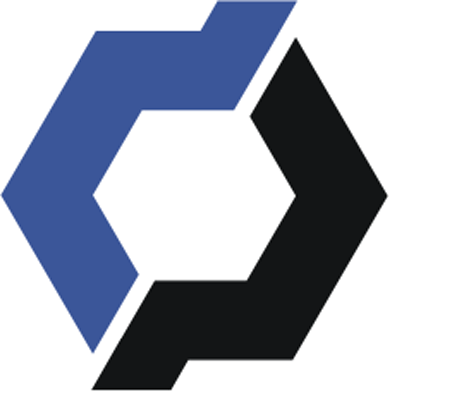 Hexagon International (GB) Ltd has measures in place to manage your personal data in accordance with applicable data privacy regulations.Please note that Hexagon International (GB) Ltd is the Data Controller of your personal data. The principles set out in this Privacy Notice apply to all instances in which Hexagon International (GB) Ltd receives your personal data as a Data Controller for the purposes described in this notice. Those purposes are processing of data for various functions on this website or as mentioned below .If you have any requests concerning your personal data , please contact Hexagon using the contact details given in Paragraph 8 below.1. Personal data Hexagon International (GB) Ltd collects .You can provide your personal data if you wish. We only collect personal data that you want to give us. We also hold the data needed to maintain customers` accounts for our goods or services which you have asked us to provide. If at any time you wish your data to be removed ,simply contact us as shown in paragraph  8.We do not collect , or store, bank data or any credit card data from our customers unless this is for a specific one –time purpose  agreed upon and requested by you  in advance . We only store bank details of our suppliers in  order to pay for goods or services provided. Tthis data is held on a double- secured internet banking site of Lloyds Bank PLC  who have their own strict,  compliant  privacy and security measures.  For other general enquiries,you may give us your e-mail address, name, telephone number etc. so that we can provide you with information on our products; respond to your questions or comments. Our general news and marketing information  are shown on our website at  www.Hexagon Limited.com under the “HEXAGON NEWS “ heading . WWe do not currently send any marketing   e mails or newsletters to  customerWe do not collect or hold data on visits to our website, although our 3rd party website providers may automatically collect general ,non –specific data on website visits .   2. Hexagon International (GB) Ltd Security MeasuresHexagon International (GB) Ltd  takes security measures in line with data protection regulations. Hexagon has security measures in place designed to prevent data loss and to regulate access to the data. Only authorized Hexagon International (GB) Ltd  employees have access to your personal data. All Hexagon International (GB) Ltd  employees who have access to your personal data are required to adhere to the Hexagon International (GB) Ltd  Privacy Notice. 3. How Hexagon uses your personal dataYour personal data will only be used for the purposes for which you provided it to Hexagon, as indicated at the time you provided this personal data and as in this notice. It will also be used to administer, support and to correspond with you to help prevent breaches of security, the law or our contract terms. We do not share or transmit your data to 3rd parties ,except in so far as they as a dealer of Hexagon in your country may be providing the goods or services you requested and in which case you will have been made aware that the dealer will contact you. However some  service providers to Hexagon ,such as Lloyds Bank,  or our website provider may store data on remote servers abroad but these 3rd parties adhere to the UK/EU GPDR privacy and data protection policies.4. Your rightsYou have the right to ask Hexagon International (GB) Ltd to provide you with all the information it stores on you and you will have then have the opportunity to update your personal data or preferences. You have the right to ask Hexagon International (GB) Ltd to correct or delete your personal data, or to restrict its use. Additionally, you may contact our Data Officer Darrell Braid at e-mail info@HexagonLimited.com if you would like assistance with any of the aspects of GDPR.5. ‘Cookies’ Hexagon International (GB) Ltd  does not make use of Cookies, which are small text files that are placed on your computer by websites that you visit, however our website provider may use these as most web providers do to  make websites  work more efficiently, or to gather personal data such as browser type and operating system, , domain of ISP etc. for the purpose of understanding how visitors use this website. Hexagon does not store , nor make use of these. 6. Future Changes to Privacy PolicyHexagon International (GB) Ltd  will occasionally make changes  to it`s Privacy Policy. If we believe that the changes are material, we will let you know by posting the changes on this site, or by e mail.  You will then have the opportunity to consent to any material changes. Changes will be effective upon the acceptance of the changes7. Retaining your personal dataHexagon will retain your information only for as long as is necessary for the purposes set out in this policy. We will only retain and use your information to the extent necessary to comply with our legal obligations (for example, if we are required to retain your information to comply with applicable tax/revenue laws), resolve disputes, or provide warranties on goods sold , or to enforce our agreements . 8. Contacting Hexagon International (GB) Ltd The data controller responsible for your personal information for the purposes of the applicable  / European Union data protection law is:Hexagon International (GB) Ltd………….contact Darrell Braid at info@HexagonLimited.com     Tel   (0) 1442 871710If you have any questions about this Privacy Notice or our data collection practices, please contact us at the telephone number or email listed above and specify your country of residence.Scroll down to see Hexagon  TERMS & CONDITIONS OF BUSINESSHEXAGON INTERNATIONAL (GB) LTD 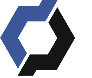                            General Terms + Conditions of Business General Terms and Conditions of  All offers to buy are subject to the terms and conditions of sale of Hexagon International (GB) Ltd of which the clauses below form part. The seller shall have claim over the products until these are paid for in full. All products offered for sale are ex-warehouse UK unless otherwise specified and are subject to UK VAT @ 20% where applicable for UK sales or where no EU VAT registration number is given           (not applicable for non-EU countries unless delivered in the EU).Offers for sale are not firm until a purchase order is received from the buyer and acceptance is confirmed by the seller. Equipment warranty Warranty on equipment is generally for one year from the date of receipt of the goods unless otherwise stated. The warranty covers parts which are found to be defective or faulty due to manufacture and any such faulty parts will be supplied free of charge or equipment or section thereof will be replaced at the sole discretion of the seller / manufacturer. Old defective parts should be kept for return to Hexagon, if requested, for warranty claims. In the , fitting /transport of parts under warranty will be as specified /agreed in the individual contract of sale. On export sales the warranty on parts does not include fitting or servicing of the machine for such parts which is the responsibility of the distributor and as with all warranties it does not include consumable items such as filters, wear and tear or failures or problems due to user misuse, abuse or damage due to a failure to follow the user machine instruction manual. Other product / Consumable WarrantyAny consumables /products should be of merchantable quality and if on receipt there is found to be a problem with the product this should be notified to the seller within 7 days. The product will be assessed by the seller and if defective due to manufacture, the defective item will be replaced. In the case of technical products such as x-ray or sensitised products the original manufacturer will analyse if the fault is due to production, since with such products, failure to follow instructions for use or storage conditions can result in problems of use. ( Use and storage directions shall be as described in the accompanying product information and /or in the data sheets /sales sheets contained on the company`s website at www.HexagonLimited.com  In cases where a defect is not due to production, or the original manufacturer determines the same,  the buyer will be informed of the technical reasons for the decision and the item(s) will not be covered by the warranty. For export goods, products are despatched in good, merchantable quality and where transport is organised and carried out by the buyer, the seller cannot be held accountable for any issues caused by, or resulting from, transport of the goods where such is not under the control of the seller. This explicitly applies to x-ray and sensitised products where for example the goods may have been shipped without adherence to special security checking rules which means that the goods can be checked by methods other than x-ray checking which would affect the quality and performance of the goods. Such goods should be checked by government authorised sampling methods and never by x-ray. Such services are provided by specialist freight transport companies, since default security checking when transport is by air will always involve x-ray checking. On rare occasions this may be the case using international road freight.   In all cases the warranty on equipment or products shall cover only repair or replacement of the relevant items and shall in no cases cover any consequential loss howsoever caused. Product Suitability Buyers should satisfy themselves that the products are suitable for their needs according to the manufacturers`   specifications  and  product details and that the product complies with their local country regulations, laws and Health & Safety requirements. Data, specifications  and MSDS ( Material Data Safety Sheets) are available either on our website at www.HexagonLimited.com or on the manufacturers’ website. Please contact us or the manufacturer if further data is required.  Hexagon provides this data in good faith and endeavours to provide the latest information , but cannot be held liable for  data which has been changed or updated by the manufacturer. Please see the manufacturers’ website if checking   MSDS, for the latest information.WEBSITE TERMS AND CONDITIONS FOR USEofwww.HexagonLimited.comWWW.pADSDENTAL.COM And OUR CLICK THROUGH ADDITIONAL websiteS   www.banatest.com, www.velopexinternational.com, www.Dentalpads.com which are linked to the 2 websites indicated above IN BLUE. 
THE ABOVE GENERAL TERMS AND CONDITIONS OF BUSINESS APPLY TO THE USE OF THIS WEBSITE. BY  PLACING AN ORDER, YOU AGREE TO BE BOUND BY THESE TERMS AND CONDITIONS.

Our contact details are as follows:T: +44 (0) 1442 871710
E mail  info@HexagonLimited.com Office Operational Address: Hexagon International (GB) LtdG16/F4 Audley House, Northbridge Road, Berkhamsted HP4 1EH. UK 